В Сергиевском районе пожар уничтожил дом14.05.2021 года в 14 час 19 мин на пульт связи пожарно-спасательного отряда  № 40 (м.р. Сергиевский) государственного казенного учреждения Самарской области «Центр по делам гражданской обороны, пожарной безопасности и чрезвычайным ситуациям»  по системе 112 поступило сообщение о пожаре по адресу:  с. Чекалино ул. Самарская д.33.  В 14 час 19 мин на пожар были высланы: Пожарный расчет ПСО №40 ПСЧ №109 с. Сергиевск в количестве 3 человек, ДПК «Елшанка» в количестве трех человек. По прибытию на место вызова в 14 час 38 минут при проведении разведки было установленно , что горит дом  на общей площади 60 кв.м,угрозы распространения на соседние строения нет. На тот момент на пожаре было задействовано: 2 ствола «Б», 2 единицы пожарной техники и 5 человек личного состава. В 14 часа 50 минут локализация пожара, в 15 час 12 минут ликвидация открытого горения, разборка и проливка конструкций. Пострадавших нет.  Причина пожара – устанавливается.Уважаемые жители Самарской области! Государственное казенное учреждение Самарской области «Центр по делам гражданской обороны, пожарной безопасности и чрезвычайным ситуациям» обращается к Вам: во избежание возникновения пожара соблюдайте требования пожарной безопасности. В случае обнаружения пожара звоните по телефону «01», «101» или по единому номеру вызова экстренных оперативных служб «112».Инструктор противопожарной профилактики ПСО № 40 Екатерина Амшонкова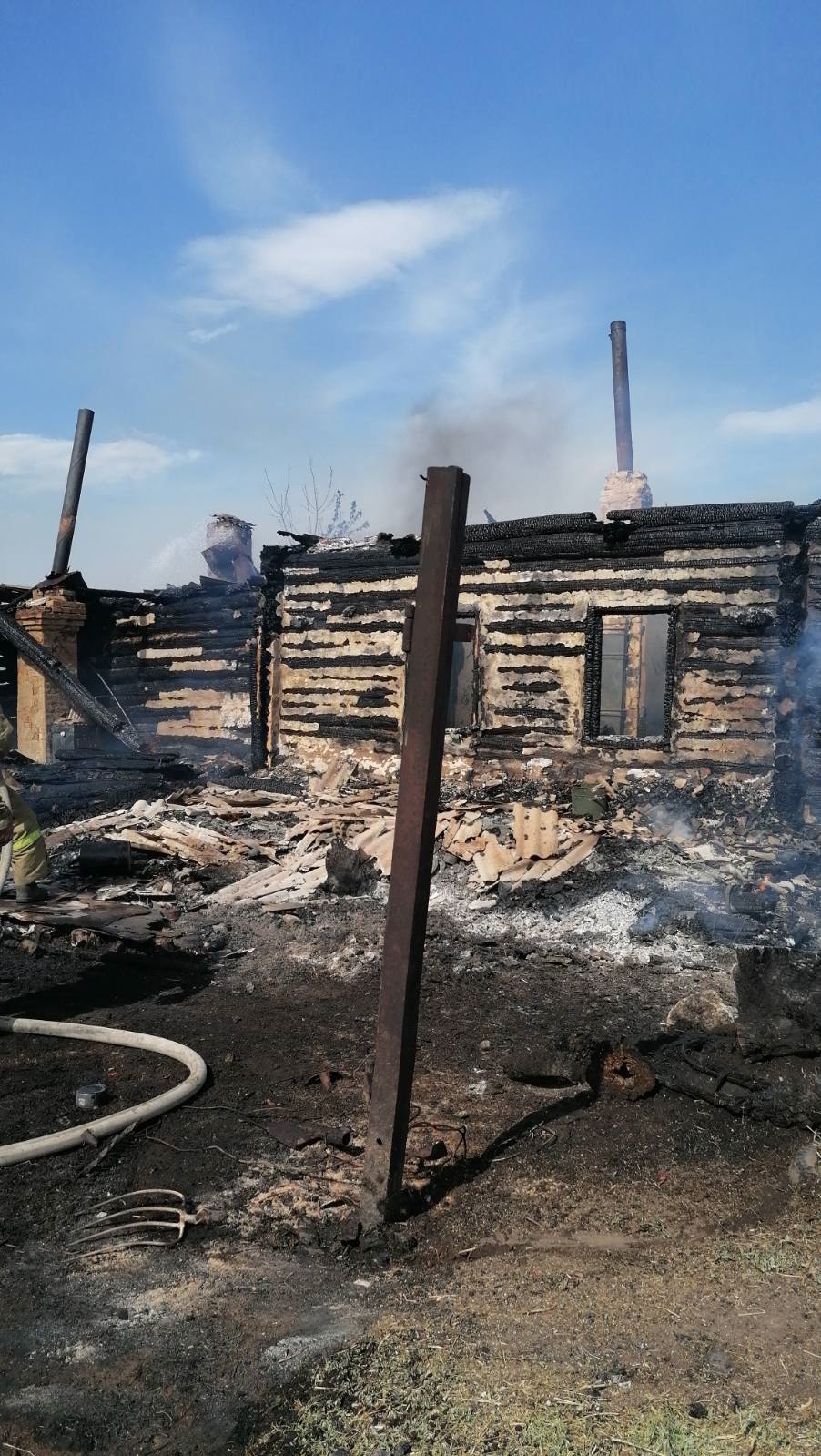 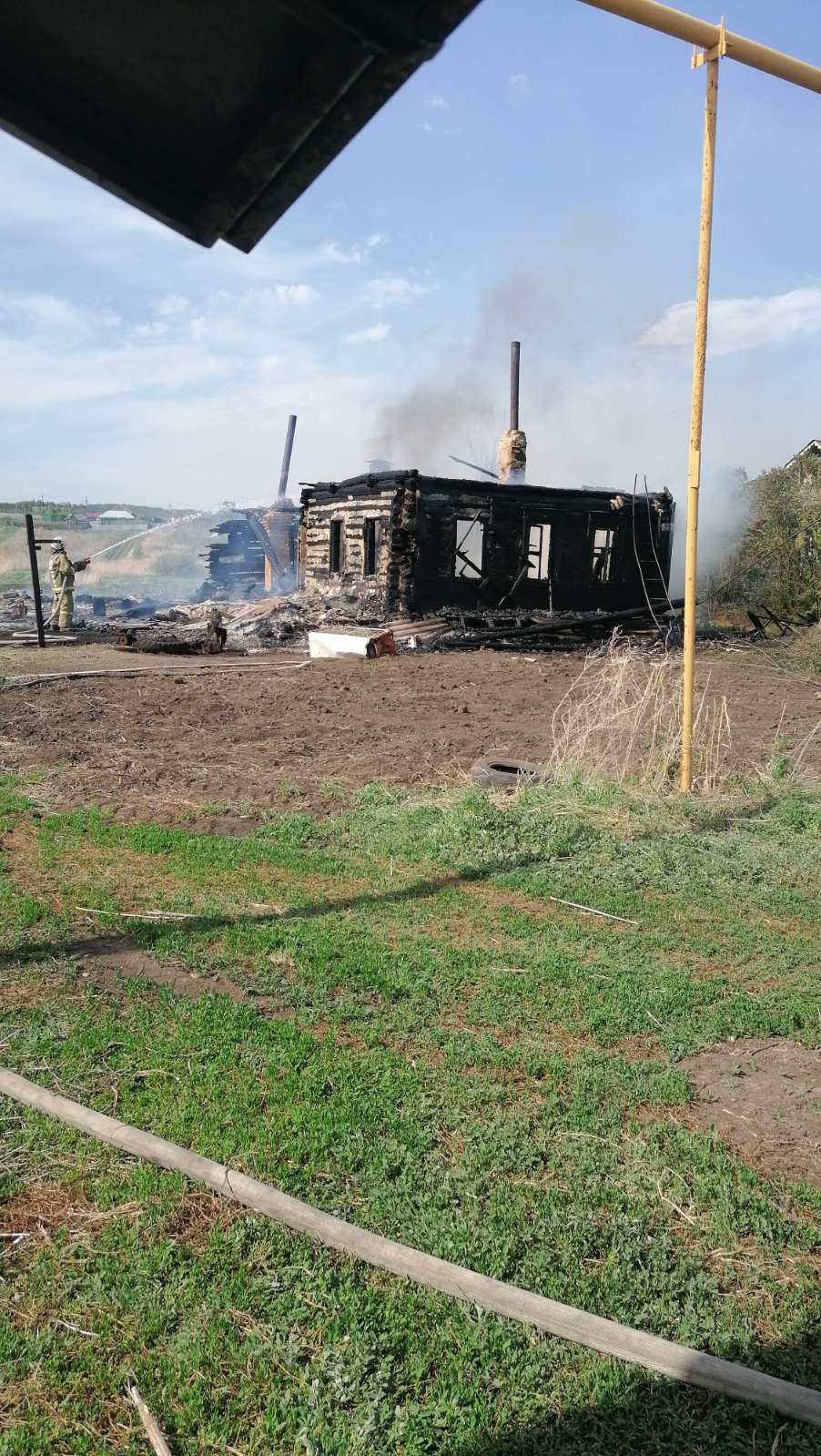 